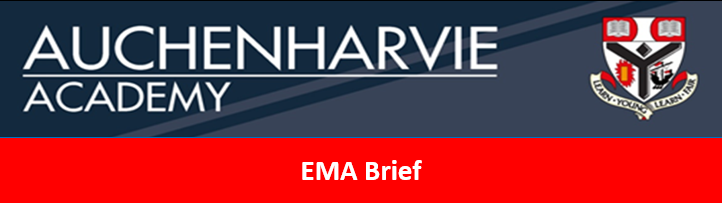 If any pupils leave at the end of exam leave, payments will cease after the final exam.  If pupils are absent from school, then must report to Mrs Wallace to obtain a self cert to be filled out.  These completed self certs must be returned ASAP to Mrs Wallace. Pupils are allowed 5 full days or 10 half days off in a year due to sickness.If self certs are not handed in before the payment run, the money will be added into the next payment run.It is up to individual pupils to keep a check on their attendance to make sure it is updated.If a pupil has any queries regarding their EMA, they must speak to their Pastoral Teacher.More information on EMA can be found at:Education Maintenance Allowance (EMA) (north-ayrshire.gov.uk)Week Ending – 1st WeekWeek Ending – 2nd WeekNo Of PaymentsPayments Into Bank Accounts13.01.2320.01.23227.01.2327.01.2303.02.23210.02.2310.02.2317.02.23224.02.2324.02.2303.03.23210.03.2310.03.2317.03.23224.03.2324.03.2331.03.23221.04.2321.04.2328.04.23205.05.2305.05.2312.05.23219.05.2319.05.2326.05.23202.06.2302.06.2309.06.23216.06.2316.06.2323.06.23230.06.2330.06.23107.07.23